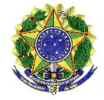 SERVIÇO PÚBLICO FEDERALUNIVERSIDADE FEDERAL FLUMINENSEINSTITUTO DE QUÍMICACONSULTA PARA IDENTIFICAÇÃO DE PREFERÊNCIAS PARA OCUPAÇÃO DOS CARGOS DE DIRETOR E VICE-DIRETOR DO DIRETÓRIO ACADÊMICO DOS CURSOS DE QUÍMICA (DAQ) do EGQ/UFF GESTÃO 2022/2023EDITAL Nº 04 de 19 de junho de 2023.TERMO DE CORREÇÃOA Comissão Eleitoral Local (CEL), instituída pela Determinação de Serviço EGQ n.º 06 de 15 de maio de 2023, com o objetivo de identificar as preferências a respeito da escolha do DIRETOR E VICE-DIRETOR do DIRETÓRIO ACADÊMICO DOS CURSOS DE QUÍMICA DA UFF, em relação ao EDITAL Nº 04 de 19 de junho de 2023, torna público o seguinte termo de correção, no que se refere ao cronograma da consulta eleitoral: Art.7º - Da data e local da consulta:a) A Consulta Eleitoral On-line ocorrerá no período de início em 10/07/2023, no horário de 09h00min, e com término em 11/07/2023 às 18h00min de forma eletrônica, conforme RESOLUÇÃO N.º 005/2020 do Conselho Universitário que Regulamenta o Artigo 70 do Regulamento Geral das Consultas Eleitorais (RGCE), com o objetivo de viabilizar a realização de Consultas Eleitorais On-line na UFF, através do Sistema lá de Votação On-Line Helios Voting, manual do sistema disponível no link https://citsmart-uff.centralit.com.br/citsmart/pages/knowledgeBasePortal/knowledgeBasePortal.load#/knowledge/1618 b) A Consulta Eleitoral será pelo Link: eleicoes.uff.br exclusivamente através do email, conforme estabelece a RESOLUÇÃO N.º 005/2020 do Conselho Universitário. O endereço de e-mail utilizado será aquele que está inserido no cadastro de cada eleitor no IDUFF.  	Art.10º - Da Apuração: a) A apuração dos votos será realizada pelo Sistema On-line Helios Voting acompanhada pelos membros da própria Comissão Eleitoral, de forma remota, no dia 11/07/2023, logo após o término do período de votação;	Art.11º - Dos resultados da apuração: O resultado da apuração será divulgado até o dia 12/07/2023 às 15h00min no site:http://quimica.sites.uff.br/eleicoes-online-2/Art. 12º - Dos recursos sobre a apuração: Serão aceitos recursos relativos à Apuração, pelo e-mail eleicao.egq.comissao@id.uff.br  até as 14h00min do dia 13/07/2023. Art.13º - Da divulgação do resultado final: O resultado final da consulta será divulgado no dia 13/07/2023 a partir das 18h00min, quando toda a documentação será encaminhada pela Comissão Eleitoral Local (CEL) à Direção do IQ. Local da Divulgação: http://quimica.sites.uff.br/eleicoes-online-2/Art.14º - Das disposições Finais: a) As datas e horários de início e término da votação eletrônica on-line poderão sofrer alterações em virtude da interrupção de funcionamento do Sistema de Votação Online que afete o acesso dos(as) eleitores(as) à urna, sendo garantido o período de duração da votação, definido pela Comissão Eleitoral. A Comissão Eleitoral deverá fazer ampla divulgação sobre o novo período de duração da votação. CRONOGRAMA ELEITORAL:Divulgação do Edital – 19/06/2023;Inscrições das Chapas – 20 a 22/06/2023;Divulgação das Inscrições – 23/06/2023;Pedidos de recursos de impugnação de chapas inscritas – até as 14h00min do dia 26/06/2023;Divulgação dos resultados dos recursos – 26/06/2023 até às 17h00min;Campanha Eleitoral – 27/06 a 08/07/2023;Consulta Eleitoral On-line – 10/07/2023 às 09h00min e 11/07/2023 (até às 18h00min);Apuração dos Votos – 11/07/2023;Resultado da Apuração – 12/07/2023 até às 15h00min;Recursos relativos à Apuração – até às 14h00min do dia 13/07/2023;Divulgação do Resultado Final – a partir das 18h00min de 13/07/2023.Niterói, 27 de junho de 2023. ______________________________Profª Fernanda da Costa Santos BoechatPresidente da Comissão Eleitoral Local 